Кабинет информатики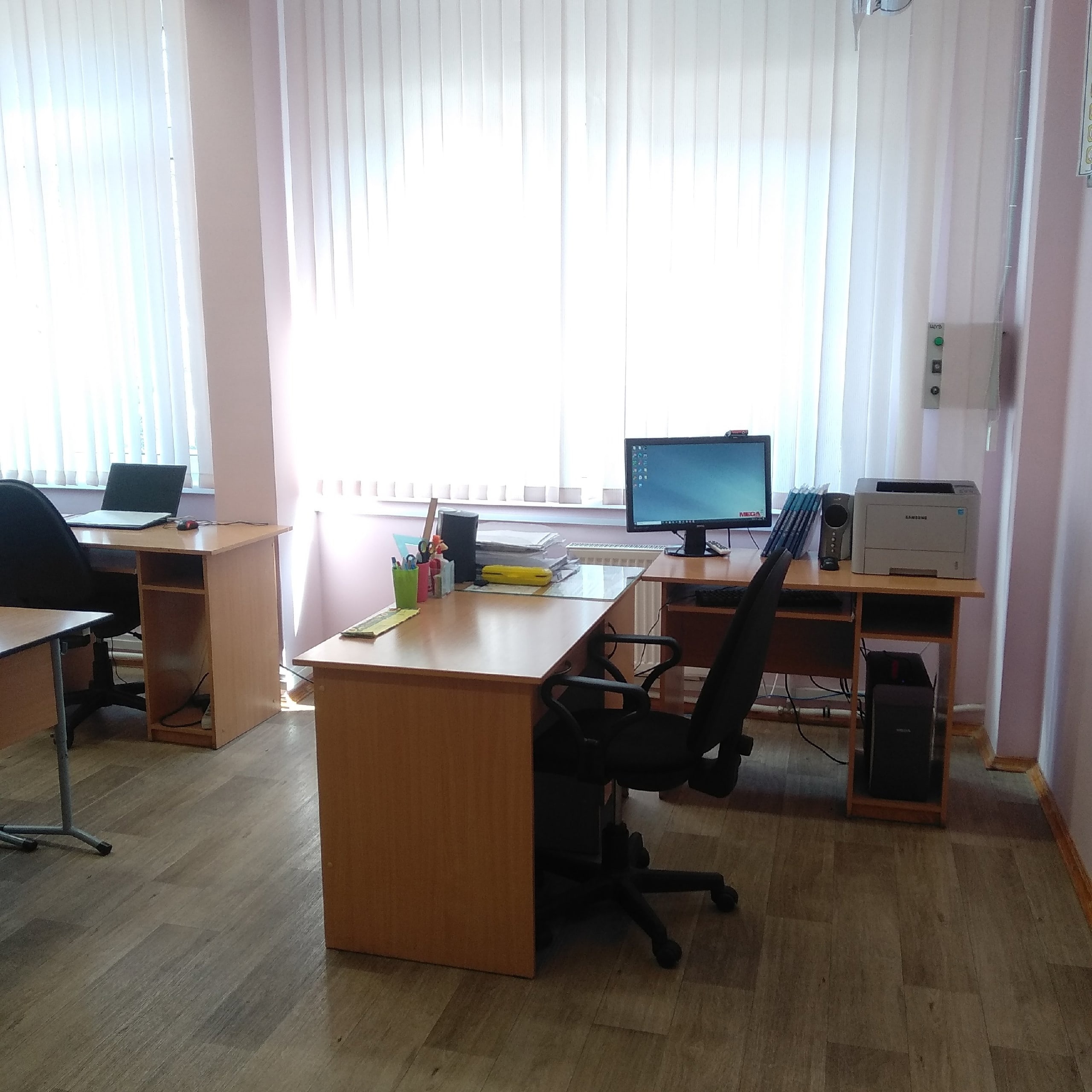 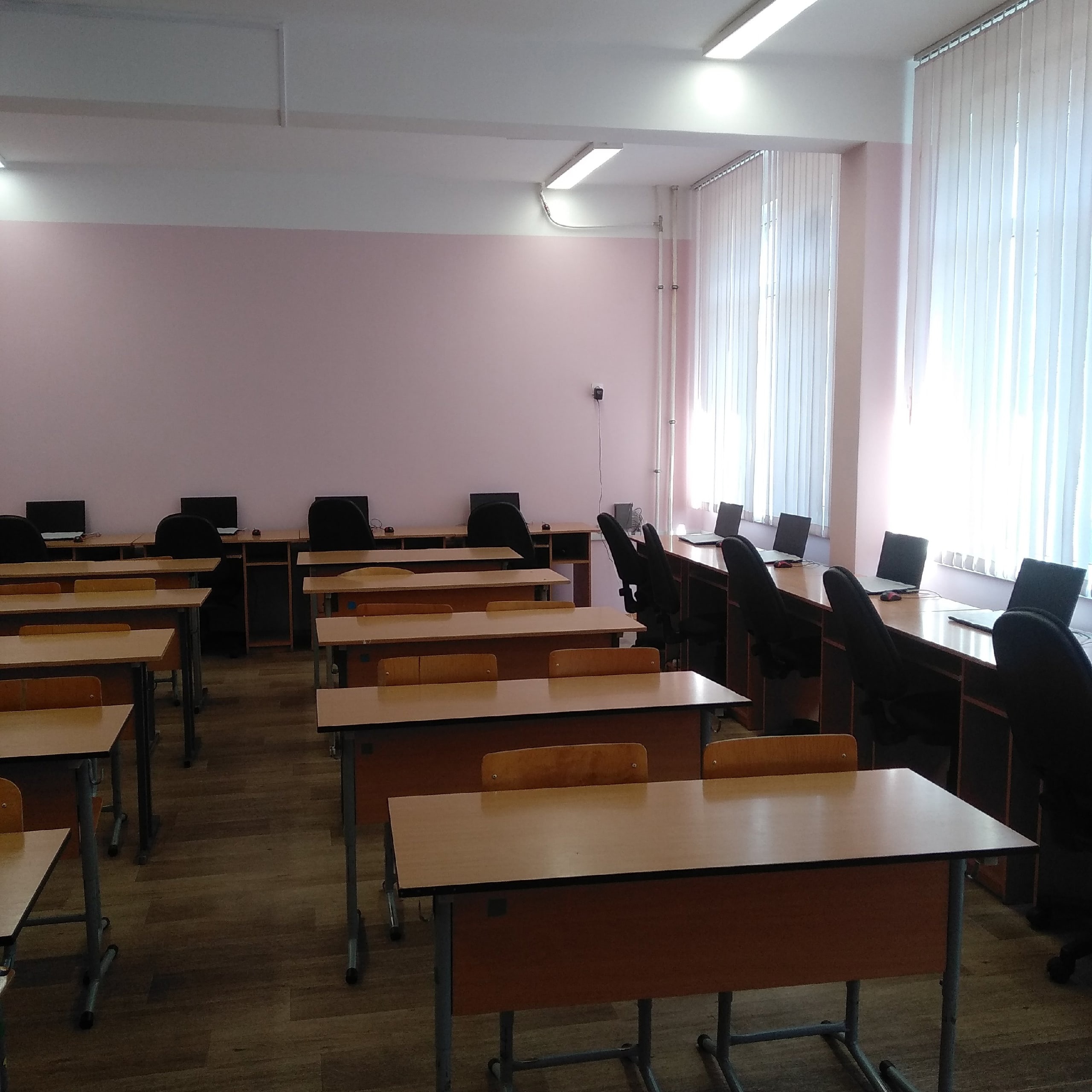 S = 51, 1кв. мОснащение: Стационарный ПК,Принтер,Видеопроектор,Ноутбуки  – 12 шт.,Стулья - 23 шт.,Компьютерные стулья - 13 шт.,Стол компьютерный  - 12 шт,Столы ученические - 11 шт.,Стол учительский-2 шт.,Электронно-образовательные ресурсы:Электронно-образовательные ресурсы, необходимые для освоения дисциплины (модуля):http://inf.reshuege.ru/ - образовательный портал для подготовки к экзаменамhttp://school-collection.edu.ru/ - единая коллекция цифровых образовательных ресурсов http://www.metod-kopilka.ru/ - Методическая копилка учителя информатикиВыход сеть  «Интернет» имеется